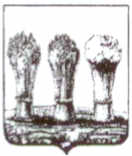                                                                                              от 15 октября 2016 г.«О зачислении учащихся в МБУ ДОДЮСШ №4 г. Пензы на 2016-2017 учебный год»   На основании Устава МБУ ДО ДЮСШ №4 г. Пензы, решения педагогического совета № 2 от 15.10.2016 г., дополнительных предпрофессиональных программ в области физической культуры и спорта по лыжным гонкам, волейболу, стендовой стрельбы, велоспорту –ВМХ и велоспорту на шоссе, треке, контрольно –переводных экзаменов и заявлений тренеров- преподавателей,ПРИКАЗЫВАЮ:1. Утвердить личный состав обучающихся на  2016-2017 учебный год согласно приложению 1.2. Зачислить и закрепить за тренерами – преподавателями с 15 октября 2016 года группы начальной подготовки первого года обучения на отделения лыжные гонки, волейбол, стендовая стрельба, велоспорт –ВМХ и велоспорт трек-шоссе. Директор МБУ ДОДЮСШ №4 г.Пензы                                                          С.В.МезенцевПриложение 1.ОТДЕЛЕНИЕ «ВОЛЕЙБОЛ»тренера-преподавателя  Мелешиной Елены МихайловныГНП-1 /6 часовтренера-преподавателя  Зубковой Ольги ВладимировныГНП-1 /6 часовтренера-преподавателя  Пензиной Ирины ЮрьевныГНП-1 /6 часовтренера-преподавателя  Пензиной Ирины ЮрьевныГНП-1 /6 часовтренера-преподавателя  Пензина Андрея ЮрьевичаГНП-1 /6 часовОТДЕЛЕНИЕ «ЛЫЖНЫЕ ГОНКИ»тренера-преподавателя  Портновой Елены НиколаевныГНП-1 /6 часовтренера-преподавателя Медведева Николая СергеевичаГНП-1 /6 часовтренера-преподавателя  Инякиной Ольги БорисовныГНП-1 /6 часовОТДЕЛЕНИЕ «ВЕЛОСПОРТ ТРЕК-ШОССЕ»тренера-преподавателя Баринова Бориса ИвановичаГНП-1/6 часов тренера-преподавателя Головяшкина Андрея СергеевичаГНП-1/6 часов ОТДЕЛЕНИЕ «ВЕЛОСПОРТ ВМХ»тренера-преподавателя Григорьевой Ларисы ЮрьевныГНП-1/6 часов тренера-преподавателя Егоровой Валентины ПетровныГНП-1/6 часов тренера-преподавателя Красева Николая ИвановичаГНП-1/6 часов Муниципальное БЮДЖЕТНОЕ учреждениедополнительного образования«ДЕТСКО-ЮНОШЕСКАЯ СПОРТИВНАЯ ШКОЛА №4 города Пензы»440071, г.Пенза, Проспект Строителей 47а,                                                                 тел.41-22-91Приказ  № 24№п/пФамилия, имя, отчество спортсмена по алфавитуДатарождения1Касмынина Ирина Леонидовна20022Зайцева Яна Александровна20053Козлова Алена Сергеевна20064Лазарева Яна Сергеевна20045Проничкина Юлия Игоревна20066Маслова Юлия Андреевна20067Кулаева Виктория  Олеговна20068Пак Вероника Сергеевна20089Пахалина Мария Анатольевна200910Пахалина Алина Анатольевна200711Волныкина Виктория Викторовна200512Тормина Алиса Игоревна200513Мелехова Валерия Денисовна200614Купряхина Софья Викторовна200615Никитина Валерия Ивановна200716Елисеева Елизавета Алексеевна200517Павлова Валерия Денисовна200918Иванова Илина2005№п/пФамилия, имя, отчество спортсмена по алфавитуДатарождения1Абдушкина Анна20082Беркутова Маргарита 20083Гаврилина Мария20084Гильдеева Алина20085Дергачева Эльвира20086Иванова Анастасия20087Кидярова Светлана20078Львова Олеся20089Нелюцкова Евгения200710Офинагенова Алина200811Покровская Вероника 200812Птицына Дарья200913Пугачева Екатерина 200814Репина Дарья200815Ромжаева Екатерина200716Серова Дарья200817Спиренкова Екатерина200718Тимина Полина200919Тормина Елизавета2009№п/пФамилия, имя, отчество спортсмена по алфавитуДатарождения1Андреев Артем Артурович28.09.20092Архипов Владислав Михайлович29.11.20093Ботанов Елисей          20094Буков Никита Михайлович30.05.20085Дуняшкин Илья Владимирович30.05.20096Ермошкин Егор Александрович01.04.20097Жалнин Дмитрий         20098Жандаров Илья          20099Карташов Кирилл Сергеевич04.12.200910Князев Дмитрий Евгеньевич25.03.200911Кувшинов Артем Денисович02.09.200812Осетров Иван           200913Супотницкий Александр Сергеевич21.10.200714Чарыков Вадим Алексеевич04.03.200815Широков Александр Дмитриевич01.07.2009№п/пФамилия, имя, отчество спортсмена по алфавитуДатарождения1Бокалов Илья Евгеньевич09.10.20072Брюшков Егор Алексеевич19.04.20083Галдин Кирилл Алексеевич1.06.20074Есафьев Максим Михайлович05.03.20085Жданников Станислав Андреевич12.02.20076Кривоножкин Александр Владимирович19.11.20077Лобачев Егор Алексеевеч17.07.20088Макаричев Захар Витальевич26.04.20089Меркулов Арсений Викторович01.08.200710Попков Вадим Сергеевич20.08.200711Пузарин Вадим Андреевич 03.12.200712Родичкин Сергей Дмитриевич01.07.200713Свергун Богдан Алексеевич10.07.200914Свергун Михаил Владимирович27.12.200715Терентьев Максим Владимирович05.06.2008№п/пФамилия, имя, отчество спортсмена по алфавитуДатарождения1Бурунов Михаил Андреевич10.09.20042Володин Максим Сергеевич22.02.20063Даньшин Лев Иванович12.08.20054Еремин Александр Сергеевич06.07.20065Клюев Сергей Дмитриевич24.11.20046Кормакова Елизавета20057Колесников Вячеслав Евгеньевич19.05.20058Кузнецов Егор 01.12.20049Кулькова Анна Ивановна10.11.200610Лутковский Артем Алексеевич25.06.200611Новикова Галина Алексеевна05.03.200412Порошин Давид Игоревич19.02.200413Порошина Дарья Игоревна09.01.200714Почивалов Михаил Евгеньевич24.10.200615Рагулин Егор Владимирович01.01.200516Тихомиров Тимофей Александрович04.02.200517Фролов Леонид Сергеевич19.04.2005№п/пФамилия, имя, отчество спортсмена по алфавитуДатарождения1Алиев Амир Марсович24.01.20082Алиев Амин Марсович12.02.20093Герасимов Арсений Павлович17.12.20094Михачев Серафим Алексеевич05.09.20095Портнов Дмитрий Александрович07.01.20066Матвевнин Данил Сергеевич14.04.20067Метелкин Вячеслав Евгеньевич06.07.20058Степанов Максим Андреевич 09.12.20069Ефимов Алексей Андреевич05.05.200710Гафарова Самира Ренатовна28.01.200811Шамонина Любовь Николаевна31.12.200912Павлова Александра Викторовна30.09.200513Глинских Александра Евгеньевна24.08.200514Серов Михаил Михайлович01.12.200615Поликарпова Вероника Александровна24.07.2008№ФИОДатарождения1Андрианов Сергей Александрович 07.11.20072Гуреев Денис Романович28.04.20053Козлова Елизавета Евгеньевна25.01.20074Коньшина Мария Александровна20.04.20075Кузяхметов Даниил Вячеславович 21.03.20076Макарова Мария Геннадьевна 13.05.20077Наумова Алина Денисовна 16.10.20078Прокофьева Анна Андреевна 08.02.20089Синицин Максим Михайлович 30.07.200710Тхак Елизавета Денисовна 16.10.200711Шувалова Наталья Андреевна16.10.2007№п/пФамилия, имя, отчество спортсмена по алфавитуДатарождения1Горбачева Ангелина Васильевич15.04.20052Удалов Даниил Александрович04.03.20073Финошкин Василий Игоревич25.03.20084Гарькин Илья Алексеевич13.06.20095Терехин Максим Сергеевич13.12.20076Суровцев Владислав Олегович11.07.20077Потапов Вадим Александрович17.10.20078Зуев Даниил Алексеевич02.07.20069Архипкин Иван Алексеевич27.01.200810Кунц Алина Сергеевна10.12.200811Жулябин Артем Михайлович17.01.200712Петров Александр Романович26.05.200413Ипполитов Никита Алексеевич07.01.200414Дробышев Даниил Александрович25.07.200315Трубачев Денис Алексеевич19.08.200516Пыров Владислав Константинович20.09.200717Колдаев Захар Романович04.12.2008№ п/пФамилия, имя, отчество спортсмена по алфавитуДата рождения1Викулов Евгений Анатольевич12.06.20042Зацепин Сергей Александрович06.12.20043Кудасов Егор Викторович12.04.20054Сухов Сергей Игоревич24.03.20055Фадин Дмитрий Игоревич03.05.20056Чижова Алиса Денисовна14.05.20057Чирков Александр Анатольевич18.03.20048Шаблина Кира Сергеевна08.02.20059Шаблина Ева Сергеевна25.05.200610Юрин Максим Егорович02.01.2005№ п/пФамилия, имя, отчество спортсмена по алфавитуДата рождения1Ахмаев Данила Сергеевич03.03.20052Володин Артём Павлович12.04.20053Володин Милан Вячеславович05.09.20044Горячев Александр Александрович10.03.20065Карпов Иван Сергеевич16.02.20046Кочетков Егор Дмитриевич05.06.20037Ларин Максим Максимович16.10.20048Лобанов Глеб Алексеевич12.02.20069Лосев Кирилл Дмитриевич15.12.200410Морозова Евгения Вячеславовна23.07.200411Фомичёв Дмитрий Геннадьевич08.08.200212Юрмашев Алексей Олегович17.05.2007№ п/пФамилия, имя, отчество спортсмена по алфавитуДата рождения1Аткин Илья Павлович25.01.20102Белоусов Тимофей Алексеевич03.04.20083Вечканов Кирилл Владимирович20.11.20104Вечканов Никита Владимирович20.11.20105Исаев Сергей Александрович13.08.20076Лукерьин Александр Артемович14.01.20097Напалков Алексей Александрович01.05.20068Никонов Иван Николаевич11.09.20089Оплюшкин Роман Витальевич19.04.201010Чупраков Данил Александрович24.02.2005№ п/пФамилия, имя, отчество спортсмена по алфавитуДата рождения1Абылов Никита Мурадович19.07.20042Авдеев Никита Владиславович27.06.20033Анчихров Артём Олегович01.10.20074Алексеев Олег Сергеевич09.04.20055Белов Павел Борисович29.09.20046Белов Дмитрий Борисович12.02.20107Горин Сергей Николаевич07.03.20048Завалин Ратмир Михайлович08.05.20039Зольников Захар Андреевич19.01.200810Калугин Анатолий Витальевич25.04.200311Соколов Станислав Сергеевич24.10.200512Тельнов Лев Алексеевич12.11.200913Узерцов Леонид Олегович28.01.200814Фаюстов Артём Сергеевич09.06.200015Яснев Максим Георгиевич21.05.2006№ п/пФамилия, имя, отчество спортсмена по алфавитуДата рождения1Антипов Артём Юрьевич15.01.20052Бирюков Артём Максимович20.03.20073Воронина Юлия Вячеславовна15.07.20034Глухов Егор Дмитриевич03.09.20075Евлашин Кирилл Алексеевич01.03.20056Жаворонков Владислав Викторович12.10.20077Колесников Дмитрий Сергеевич20.06.20048Кравченко Ярослав Артёмович15.05.20069Пчелинцев Владислав Алексеевич13.01.200710Сергеев Богдан Вячеславович06.01.2008